				Genetic Services of Western Australia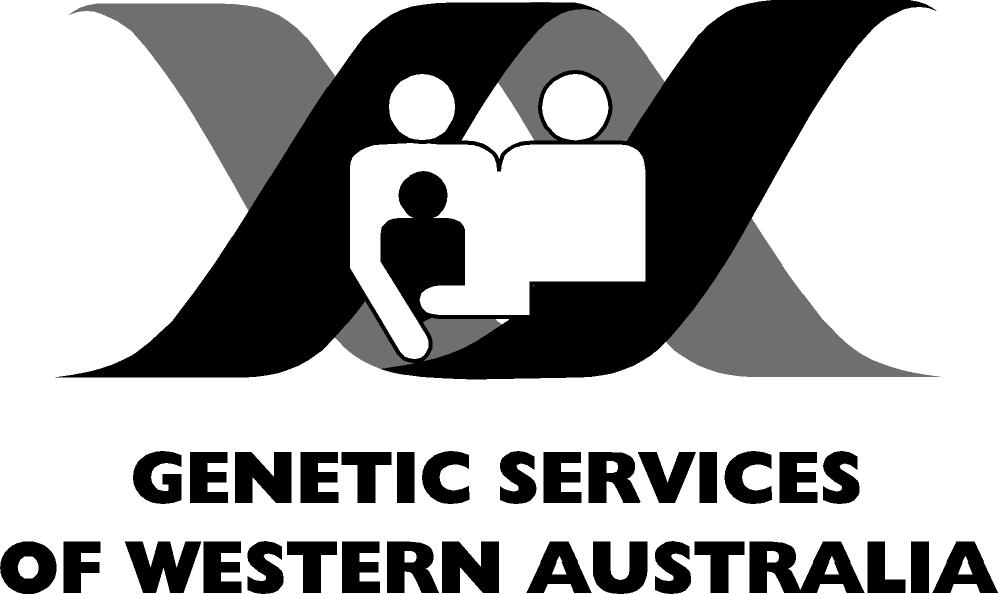 	King Edward Memorial Hospital	Familial Cancer Program	Genetic Paediatric Services	Level 4 Agnes Walsh House	Level 3 Agnes Walsh House	Level 4 Agnes Walsh House	374 Bagot Road, SUBIACO  WA  6008	374 Bagot Road, SUBIACO  WA  6008	374 Bagot Road, SUBIACO  WA  6008	Telephone:	(08) 9340 1525	Telephone:  	(08) 9340 1603	Telephone:  	(08) 9340 1625	Facsimile:	(08) 9340 1678	Facsimile:	(08) 9340 1725	Facsimile:	(08) 9340 1685				Genetic Services of Western Australia	King Edward Memorial Hospital	Familial Cancer Program	Genetic Paediatric Services	Level 4 Agnes Walsh House	Level 3 Agnes Walsh House	Level 4 Agnes Walsh House	374 Bagot Road, SUBIACO  WA  6008	374 Bagot Road, SUBIACO  WA  6008	374 Bagot Road, SUBIACO  WA  6008	Telephone:	(08) 9340 1525	Telephone:  	(08) 9340 1603	Telephone:  	(08) 9340 1625	Facsimile:	(08) 9340 1678	Facsimile:	(08) 9340 1725	Facsimile:	(08) 9340 1685				Genetic Services of Western Australia	King Edward Memorial Hospital	Familial Cancer Program	Genetic Paediatric Services	Level 4 Agnes Walsh House	Level 3 Agnes Walsh House	Level 4 Agnes Walsh House	374 Bagot Road, SUBIACO  WA  6008	374 Bagot Road, SUBIACO  WA  6008	374 Bagot Road, SUBIACO  WA  6008	Telephone:	(08) 9340 1525	Telephone:  	(08) 9340 1603	Telephone:  	(08) 9340 1625	Facsimile:	(08) 9340 1678	Facsimile:	(08) 9340 1725	Facsimile:	(08) 9340 1685PERMISSION TO RELEASE INFORMATION TO/FROM GSWAPERMISSION TO RELEASE INFORMATION TO/FROM GSWAPERMISSION TO RELEASE INFORMATION TO/FROM GSWAGenetic Services of Western Australia provide public genetic diagnostic, counselling and consultative services at Princess Margaret Hospital for Children, King Edward Memorial Hospital and designated outreach clinics.Genetic Services of Western Australia provide public genetic diagnostic, counselling and consultative services at Princess Margaret Hospital for Children, King Edward Memorial Hospital and designated outreach clinics.Genetic Services of Western Australia provide public genetic diagnostic, counselling and consultative services at Princess Margaret Hospital for Children, King Edward Memorial Hospital and designated outreach clinics.CLIENT DETAILSCLIENT DETAILSCLIENT DETAILSFile Reference (URN) – GSWA to note:File Reference (URN) – GSWA to note:File Reference (URN) – GSWA to note:Surname:Given names:Given names:Date of birth:Maiden name:Maiden name:Data of death (if applicable):Place of death (if applicable):Place of death (if applicable):GP Name & Address:GP Name & Address:GP Name & Address:I AGREE TO MY MEDICAL INFORMATION BEING RELEASED:I AGREE TO MY MEDICAL INFORMATION BEING RELEASED:I AGREE TO MY MEDICAL INFORMATION BEING RELEASED:Information type:Information type:Information type:To be released to/from (details of genetic service, doctor, hospital):To be released to/from (details of genetic service, doctor, hospital):To be released to/from (details of genetic service, doctor, hospital):I DO NOT WISH THE FOLLOWING INFORMATION TO BE RELEASED:I DO NOT WISH THE FOLLOWING INFORMATION TO BE RELEASED:I DO NOT WISH THE FOLLOWING INFORMATION TO BE RELEASED:Information type:Information type:Information type:Signature:Signature:Date:Signed by:	  Self			  Next of kin		  Parent/Legal Guardian/Power of AttorneySigned by:	  Self			  Next of kin		  Parent/Legal Guardian/Power of AttorneySigned by:	  Self			  Next of kin		  Parent/Legal Guardian/Power of AttorneyFull name:Full name:Full name:Address:Address:Address:Telephone:  (Home)				Mobile:				Work:Telephone:  (Home)				Mobile:				Work:Telephone:  (Home)				Mobile:				Work:Please return this form to:										at the above address.Please return this form to:										at the above address.Please return this form to:										at the above address.To be signed by the parent/legal guardian/power of attorney of the patient stated above:If the person above is under 18 years of age.If the person above is not legally capable of giving informed consent.To be signed by the next of kin if the patient above is deceased:‘Next of kin’ is a person’s spouse or partner (the most appropriate).If there is no living spouse or partner, the next most appropriate person is a parent or child.If there is no living parent or child, the next appropriate person is a brother or sister.If there is no living brother or sister, the next appropriate person is a grandparent or grandchild.If no living grandparent/grandchild, the next appropriate person is an aunt/uncle, nephew/niece.If none of these people are alive, the next most appropriate person is a cousin of the deceased person.To be signed by the parent/legal guardian/power of attorney of the patient stated above:If the person above is under 18 years of age.If the person above is not legally capable of giving informed consent.To be signed by the next of kin if the patient above is deceased:‘Next of kin’ is a person’s spouse or partner (the most appropriate).If there is no living spouse or partner, the next most appropriate person is a parent or child.If there is no living parent or child, the next appropriate person is a brother or sister.If there is no living brother or sister, the next appropriate person is a grandparent or grandchild.If no living grandparent/grandchild, the next appropriate person is an aunt/uncle, nephew/niece.If none of these people are alive, the next most appropriate person is a cousin of the deceased person.To be signed by the parent/legal guardian/power of attorney of the patient stated above:If the person above is under 18 years of age.If the person above is not legally capable of giving informed consent.To be signed by the next of kin if the patient above is deceased:‘Next of kin’ is a person’s spouse or partner (the most appropriate).If there is no living spouse or partner, the next most appropriate person is a parent or child.If there is no living parent or child, the next appropriate person is a brother or sister.If there is no living brother or sister, the next appropriate person is a grandparent or grandchild.If no living grandparent/grandchild, the next appropriate person is an aunt/uncle, nephew/niece.If none of these people are alive, the next most appropriate person is a cousin of the deceased person.